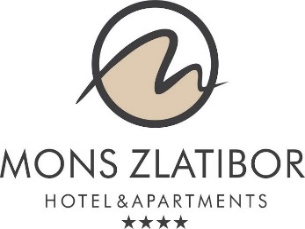 CENOVNIK 02.09.2018. do 30.09.2018. – HOTEL10% popusta za boravak od 4+ noćiOPŠTI USLOVI PRODAJEPOSEBNI USLOVI PRODAJETelefoni za rezervacije: 031/848-005; 031/848-008E-mail: hotel@mons-zlatibor.comwww.mons-zlatibor.comTIP APARTMANASTRUKTURAMAX BROJ OSOBACENASTUDIOkombinovana soba2+1 pomoćni ležaj4250,00 RSDAPARTMAN LUXdnevni boravak+1 spavaća soba2+2 pomoćna ležaja4750,00 RSDAPARTMAN MONSdnevni boravak+2 spavaće sobe4+2 pomoćna ležaja5150,00 RSDCene su izražene po osobi dnevno na bazi noćenja sa doručkom sa uključenim korišćenjem SPA centra (sauna, parno kupatilo, hidromasažna kada, slana soba, topla klupa), interneta, dečije igraonice, teretane i parkinga.Za decu do 5 godina u pratnji dve odrasle osobe ne plaća se smeštaj. Za decu uzrasta od 5 do 12 godina u pratnji dve odrasle osobe doplata iznosi 2.400,00 RSD. Pratilac je dužan da recepcioneru na uvid dâ zdravstvenu knjižicu deteta.Doplata za pansionske obroke (ručak i večera) iznosi 850,00 RSD po obroku za odrasle osobe i decu stariju od 5 godina i 425,00 RSD za decu od 2 do 5 godinaKorišćenje spa centra ograničeno je na 90 minuta dnevno po osobi. Termin je potrebno rezervisati na recepciji hotela.Pomoćni ležaj se plaća 60% od pune cene.Treća i četvrta osoba u apartmanu MONS plaćaju 70% od pune cene.Ukoliko u smeštajnoj  jedinici boravi jedna osoba cena se uvećava 75%.Pansionski obroci se služe sa izložbenog stola ukoliko u hotelu boravi više od 15 gostiju. U suprotnom gost bira obrok na bazi ankete.Za garantovanu rezervaciju potrebno je uplatiti minimum 30% iznosa u roku koji se dogvori sa recepcijom, a ostatak do dolaska ili u samom hotelu.U slučaju nepojavljivanja, otkazivanja ili skraćenja boravka Gosta ili grupe hotel zadržava pravo naplate u skladu sa Politikom naknade štete.Za korisnike kreditne kartice Komercijalne banke omogućeno je plaćanje na 6 mesečnih rata bez kamate za minimalan boravak od 4 dana.Mogućnost plaćanja čekovima gradjana i platnim karticama VISA, MASTER, MAESTRO I DINAIznajmljivanje dečjeg kreveca je besplatno.Boravišna taksa u iznosu od 120,00 RSD po osobi dnevno i osiguranje od 10,00 RSD po osobi dnevno nisu uključena u cenu.Za decu do 7 godina plaća se samo osiguranje u iznosu od 10,00 RSD, a za decu od 7do 15 godina plaća se boravišna taksa u iznosu od 60,00 dinara po osobi dnevno i osiguranje u iznosu od 10,00 RSD po osobi dnevno.Plaćanje se vrši do završetka korišćenja usluga.Popusti se ne mogu sabiratiZa boravak od 4 noći i duže odobravamo 10% popustaAgencijski popust iznosi 10% na na osnovnu cenu.Cene su urađene u paritetu 1€ = 118,00RSD i ukoliko dođe do premene kursa za više od 5% hotel zadržava pravo promene cena. Avansne uplate su zagarantovane.